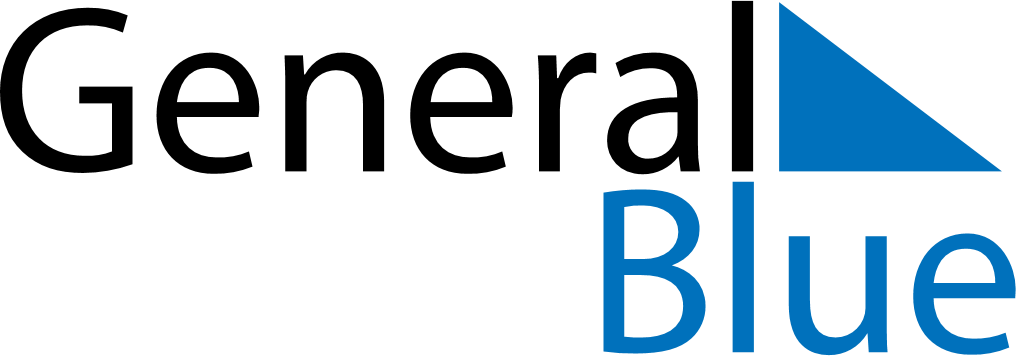 May 2026May 2026May 2026TogoTogoSUNMONTUEWEDTHUFRISAT12Labour Day345678910111213141516Ascension Day1718192021222324252627282930Whit MondayFeast of the Sacrifice (Eid al-Adha)31